Can you correctly order the days of the week? Carefully cut out the circles and stick them in the correct place on the caterpillar’s body. Good luck!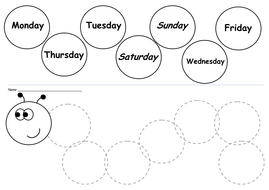 